～～LOVEあいちキャンペーン～～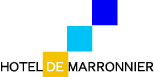 ：愛知県補助金付き宿泊プラン愛知県では「わたしのダイスキで愛知を元気に」をテーマに愛知県民による愛知県内への旅行で地域活性を図っています。GoToトラベルよりも条件のよい補助金制度です。補助金にも総額制限がありますので、ご予約をお受けできない場合もあります、お申し込みはお早めにお願いいたします。補助金はプラン代金の約半額が負担されます＊期間　７月２０日～１０月３１日　「除く８月１２日～１５日」＊マロニエ内海温泉　　２名１室利用宿泊　１泊２食付き　　夕食は和食海鮮会席　（和室or洋室）＋観光農園「花広場」見学＋鯛祭り広場ちょっぴりプレゼント付き＊18,000円プラン　⇒　９，０００円にて提供土曜・休前日２１，０００円⇒　１１，０００円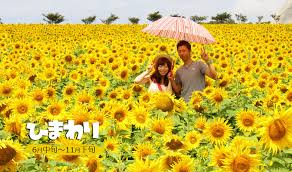 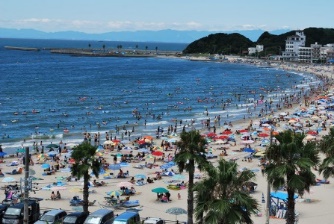 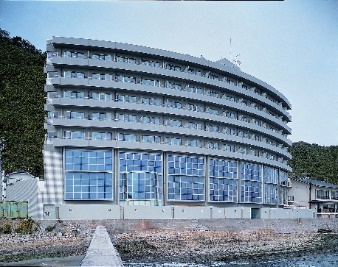 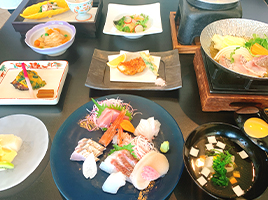 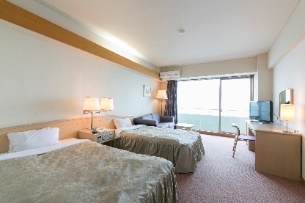 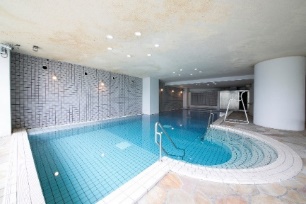 お申し込みは電話予約のみ　㈱萬代　営業推進部　深澤秀夫TEL０５２－７９２－１１００　携帯０８０－５１１９－９４６４まで